NB Modules may well continue over a half term into the nextNB Modules may well continue over a half term into the nextNB Modules may well continue over a half term into the nextNB Modules may well continue over a half term into the nextNB Modules may well continue over a half term into the nextNB Modules may well continue over a half term into the nextAut 1Aut 2Spr 1Spr 2Sum 1Sum 27Mental and Written CalculationsGeometrical reasoning (angles, coordinates, 2D shape, 3D shape)Expressions, equations, formulae and identitiesPlace value, ordering and rounding integers, power and rootsTransformationsFractions, decimals, percentages, ratio and proportionSpecifying a problem and interpreting dataCollecting and Representing dataSequencesConstruction, loci, measures and mensurationProbability Functions and GraphsNumber 1 Y7 MathsWatch linksGeometry 1 Y7 MathsWatch linksAlgebra 1 Y7 MathsWatch linksNumber 2 Y7 MathsWatch linksGeometry 2 Y7 MathsWatch linksNumber 3 Y7 MathsWatch linksStatistics 1/2 Algebra 2 Y7 MathsWatch linksGeometry 3 Y7 MathsWatch linksStatistics 3 Y7 MathsWatch links8Mental and Written CalculationsGeometrical reasoning Expressions, equations, formulae and identitiesPlace value, ordering and rounding integers, power and rootsTransformationsFractions, decimals, percentages, ratio and proportionSpecifying a problem and interpreting dataCollecting and Representing dataSequencesConstruction, loci, measures and mensurationProbability Functions and GraphsNumber 1 Y8 MathsWatch linksGeometry 1 Y8 MathsWatch linksAlgebra 1 Y8 MathsWatch linksNumber 2 Y8 MathsWatch linksGeometry 2 Y8 MathsWatch linksNumber 3 Y8 MathsWatch linksNumber 3 continuedStatistics 1/2 Y8 MathsWatch linksAlgebra 2 Y8 MathsWatch linksGeometry 3 Y8 MathsWatch linksAlgebra 3 Y8 MathsWatch linksStatistics 3 Y8 MathsWatch links9Mental and Written Calculations Expressions, equations, formulae and identitiesGeometrical reasoning (angles, coordinates, 2D shape, 3D shape)Probability SequencesFractions, decimals, percentages, ratio and proportionTransformationsPlace value, ordering and rounding integers, power and rootsConstruction, loci, measures and mensurationFunctions and GraphsProbability SequencesGCSE course starts (see screenshot below)Number 1 Y9 MathsWatch linksAlgebra 1 Y9 MathsWatch linksGeometry 1 Y9 MathsWatch linksNumber 2 Y9 MathsWatch linksAlgebra 3 Y9 MathsWatch linksNumber 3 Y9 MathsWatch linksStatistics 3 Y9 MathsWatch linksAlgebra 2 Y9 MathsWatch linksGeometry 3 Y9 MathsWatch links10Foundation or Higher GCSESee screenshot below for guide to content and dates Support links are available in Microsoft Teams for each class.Support links are available in Microsoft Teams for each class.Support links are available in Microsoft Teams for each class.Support links are available in Microsoft Teams for each class.Support links are available in Microsoft Teams for each class.Support links are available in Microsoft Teams for each class.11Foundation or Higher GCSESee screenshot below for guide to content and datesHigher GCSE topics taught in summer term at end of Y9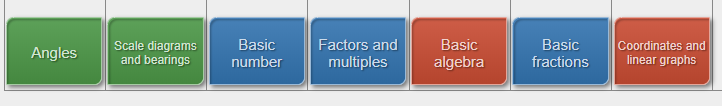 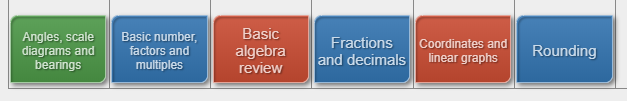 Foundation GCSE topics taught in summer term at end of Y9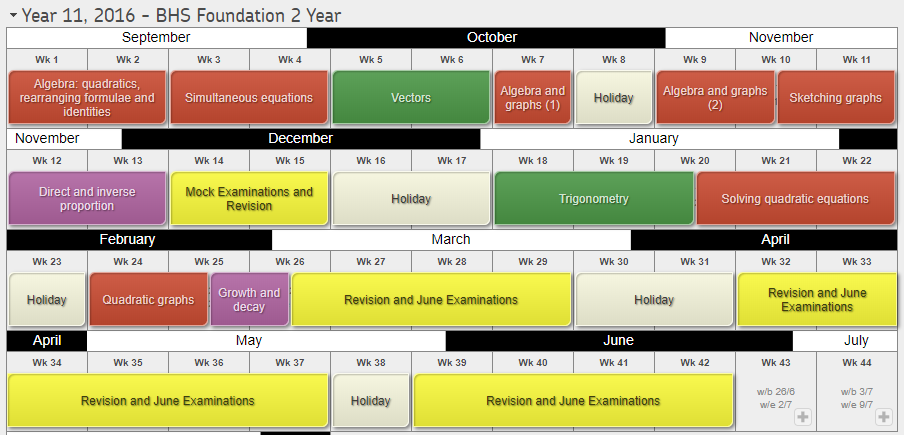 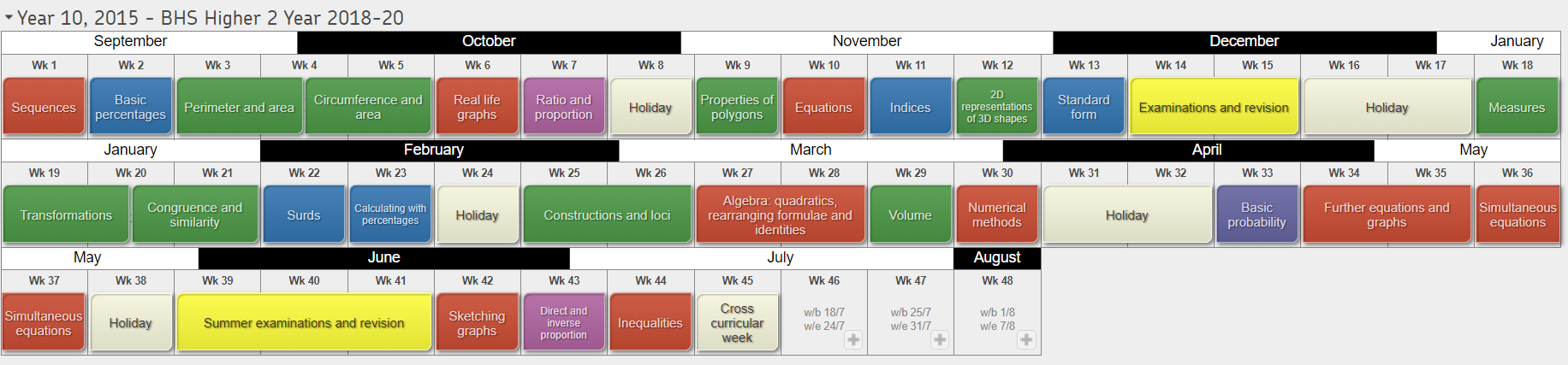 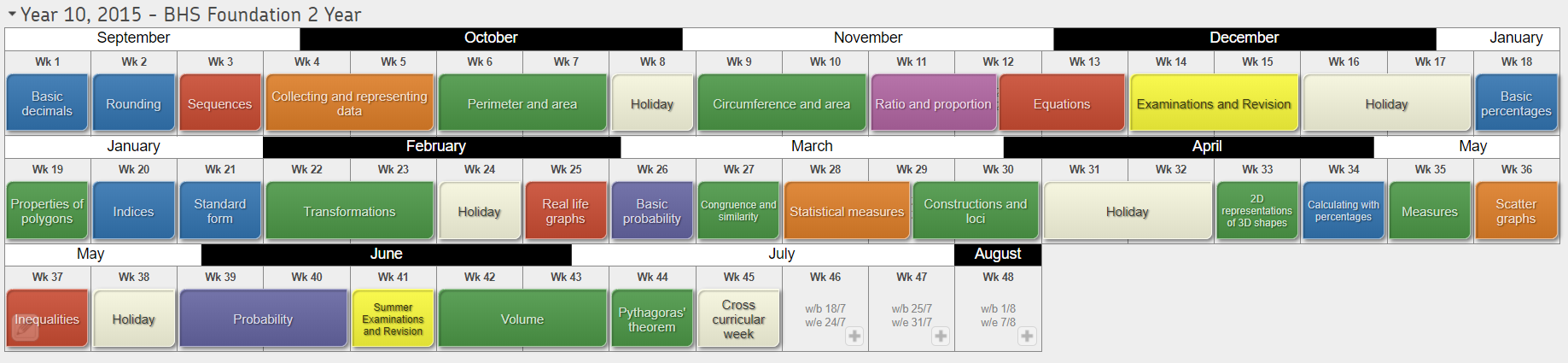 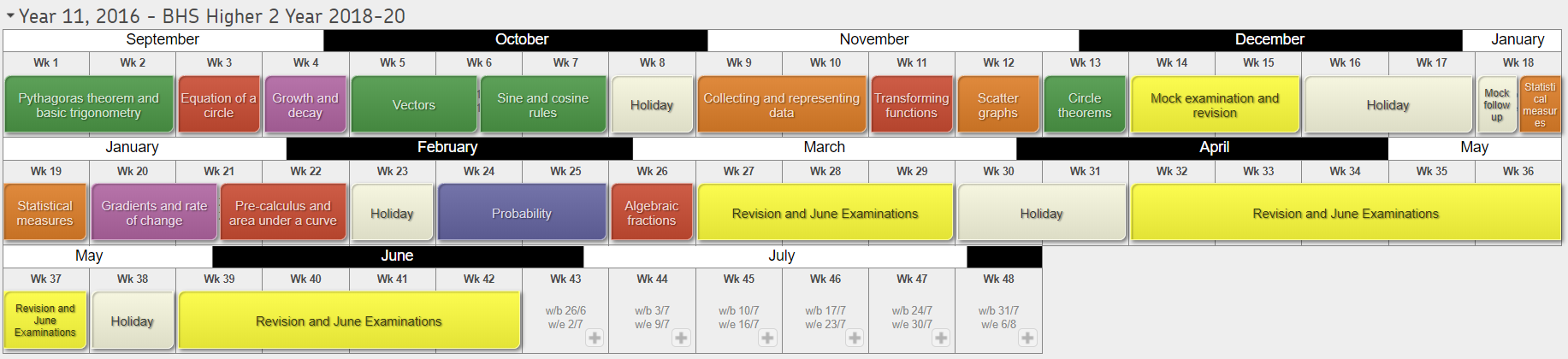 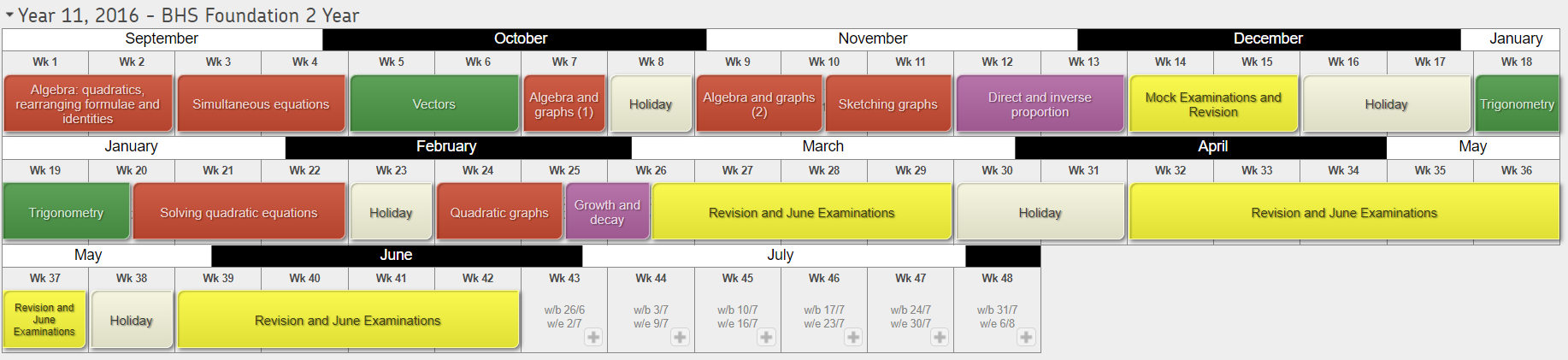 Higher GCSE topics taught in summer term at end of Y9Foundation GCSE topics taught in summer term at end of Y9Higher GCSE topics taught in summer term at end of Y9Foundation GCSE topics taught in summer term at end of Y9Higher GCSE topics taught in summer term at end of Y9Foundation GCSE topics taught in summer term at end of Y9Higher GCSE topics taught in summer term at end of Y9Foundation GCSE topics taught in summer term at end of Y9Higher GCSE topics taught in summer term at end of Y9Foundation GCSE topics taught in summer term at end of Y9